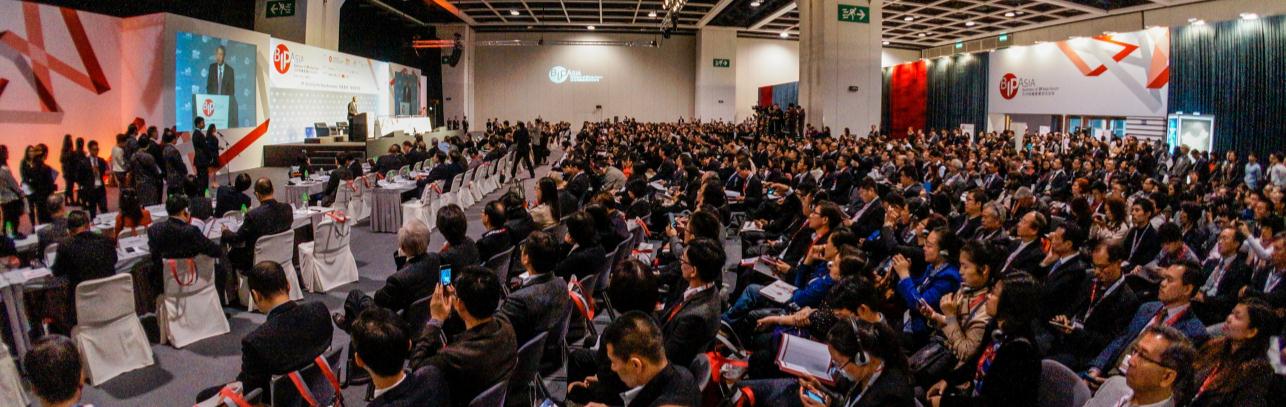 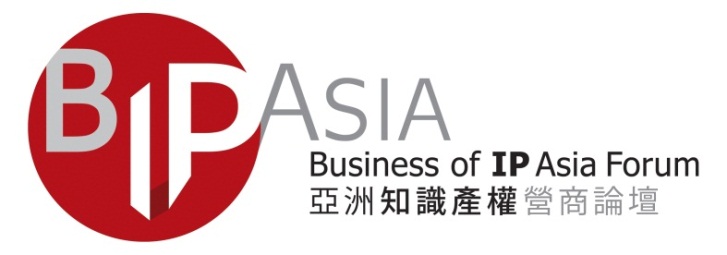         2014年12月4至5日                                                                                                                                 香港会议展览中心www.bipasiaforum.com亚洲知识产权营商论坛	知识产权：为业务拓新天	由香港特别行政区政府、香港贸易发展局及香港设计中心合办，第四届亚洲知识产权营商论坛将于2014年12月4至5日举办，围绕主题「知识产权：为业务拓新天」探讨更多热门议题。香港特别行政区行政长官梁振英先生在2014年施政报告中强调，将推动香港成为区内首屈一指的知识产权贸易中心。有赖政府的全力支持，论坛去年吸引超过1,700位来自24个国家及地区的业界及专业人士参与，并有60位重量级讲者分享他们的真知灼见。按此 连结 观看2013年亚洲知识产权营商论坛焦点影片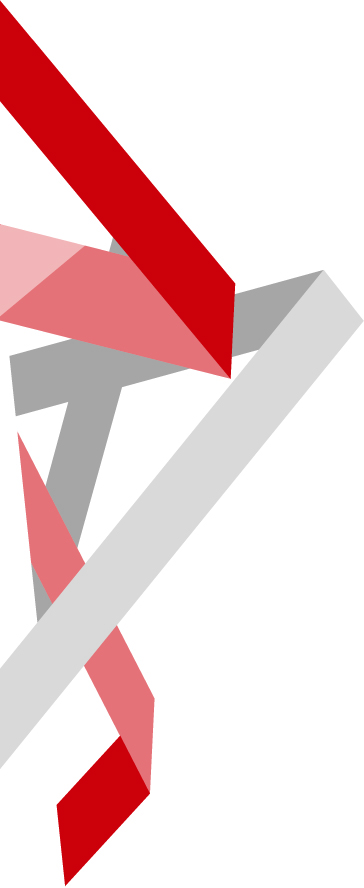 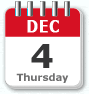 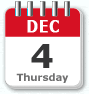 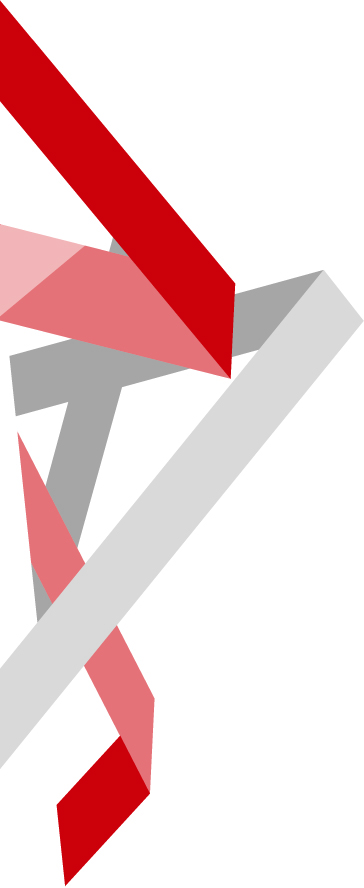 立即将2014年12月4至5日加到我的日程!有关最新的议程，敬请留意www.bipasiaforum.com!按此 连结 进行网上登记2014星级演讲嘉宾2014星级演讲嘉宾2014星级演讲嘉宾2014星级演讲嘉宾2014星级演讲嘉宾2014星级演讲嘉宾2014星级演讲嘉宾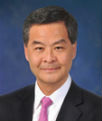 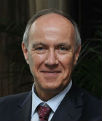 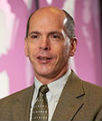 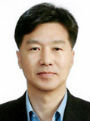 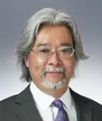 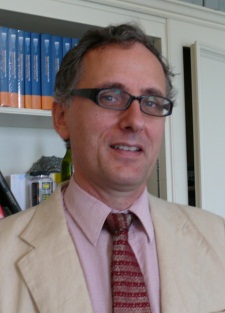 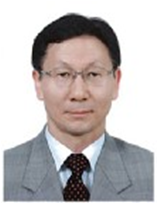 梁振英先生
中华人民共和国香港特别行政区
行政长官弗朗西斯·高锐先生(Mr Francis Gurry)
世界知识产权组织（日内瓦）
总干事易小准先生世界贸易组织（日内瓦）副总干事金光准先生
三星显示(韩国）高级副总裁和首席知识产权长三友俊基先生
索尼(纽约)
知识产权高级副总裁Mr. Brian Hinman皇家飞利浦（荷兰）
首席知识产权官金周燮先生LG電子副總裁2014年亚洲知识产权营商论坛焦点:2014年亚洲知识产权营商论坛焦点:超过60位国际知名的演讲嘉宾超过2000位来自香港、中国内地及海外的知识产权业界精英及商界领袖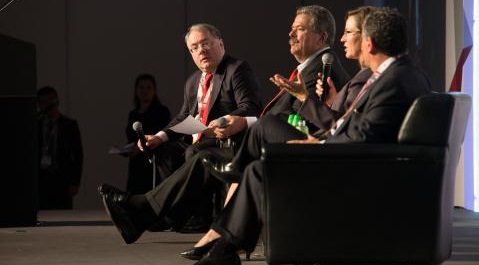 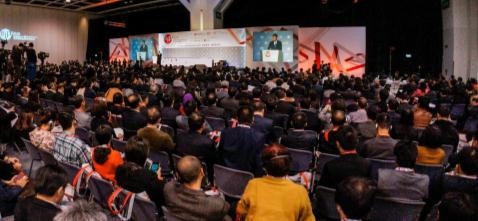 20 个分组专题讨论
 - 知识产权实用技巧
 - 不同行业相关的知识产权议题
 - 由IIPCC, ITTN 及APAC Innovation               Summit举办的专题讨论在交流活动中与潜在的合作伙伴会面扩大的展覽廳引入更多知识产权相关公司提供知识产权及业务咨询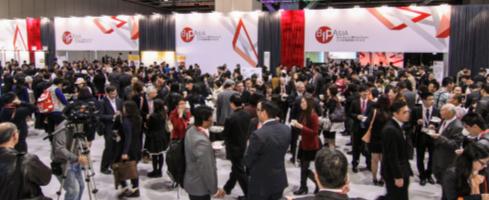 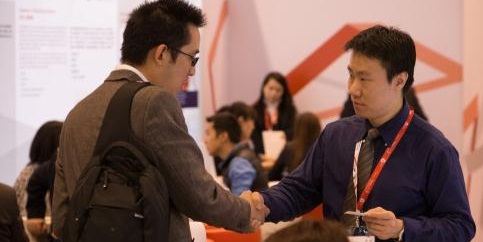 提供即席交流专场连系与会者一对一商贸配对环节探讨合作机会* 于2014年10月31日 (星期五) 或之前登记及付全款可享此优惠。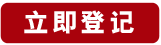 * 于2014年10月31日 (星期五) 或之前登记及付全款可享此优惠。主办机构︰主办机构︰主办机构︰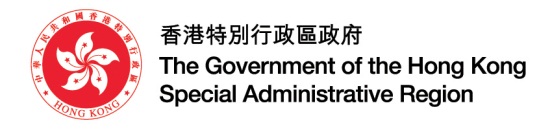 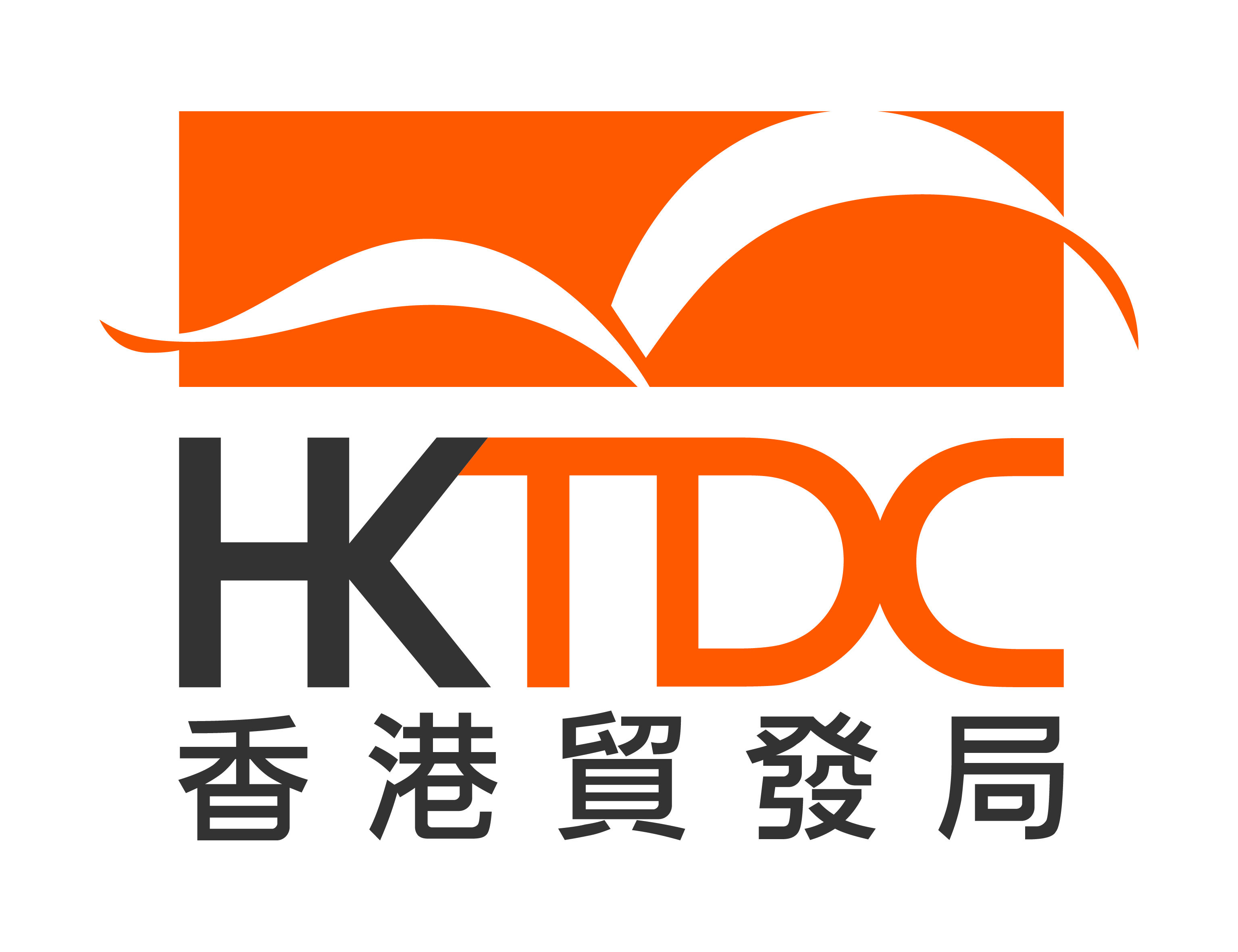 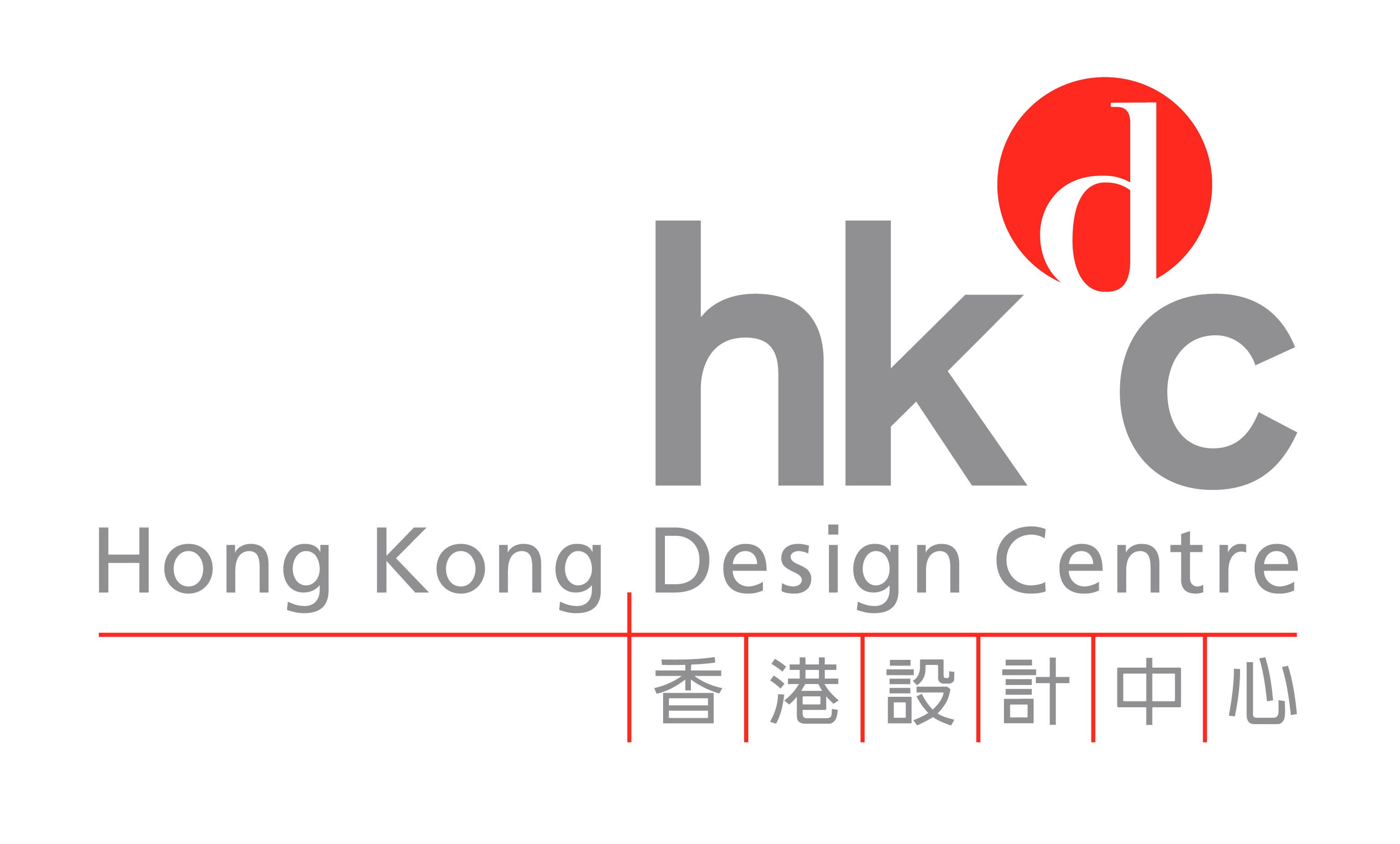 创新及知识产权周活动系列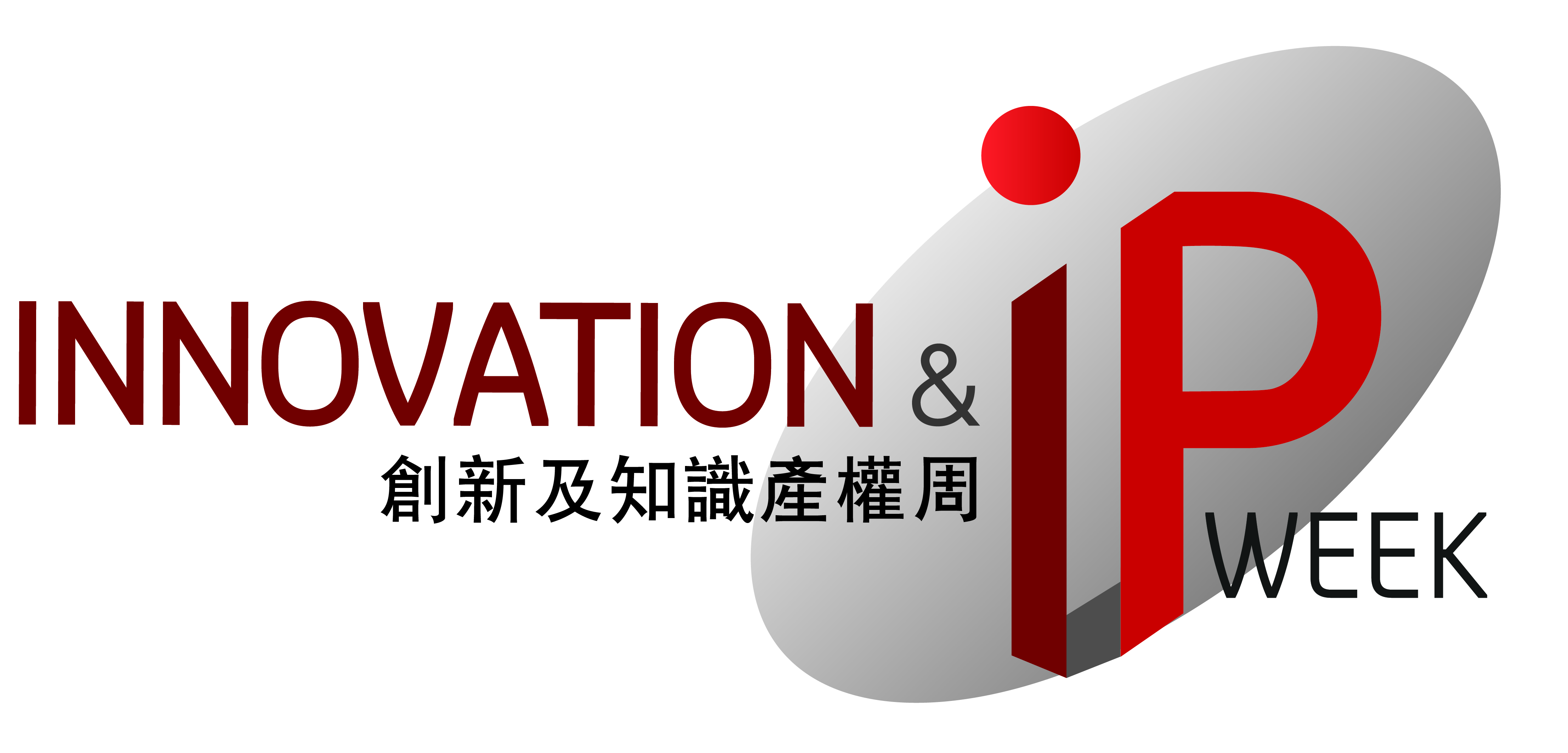 查询︰查询︰查询︰陆显龙先生电话: (852) 2584 4011电邮: hayens.hl.luk@hktdc.org